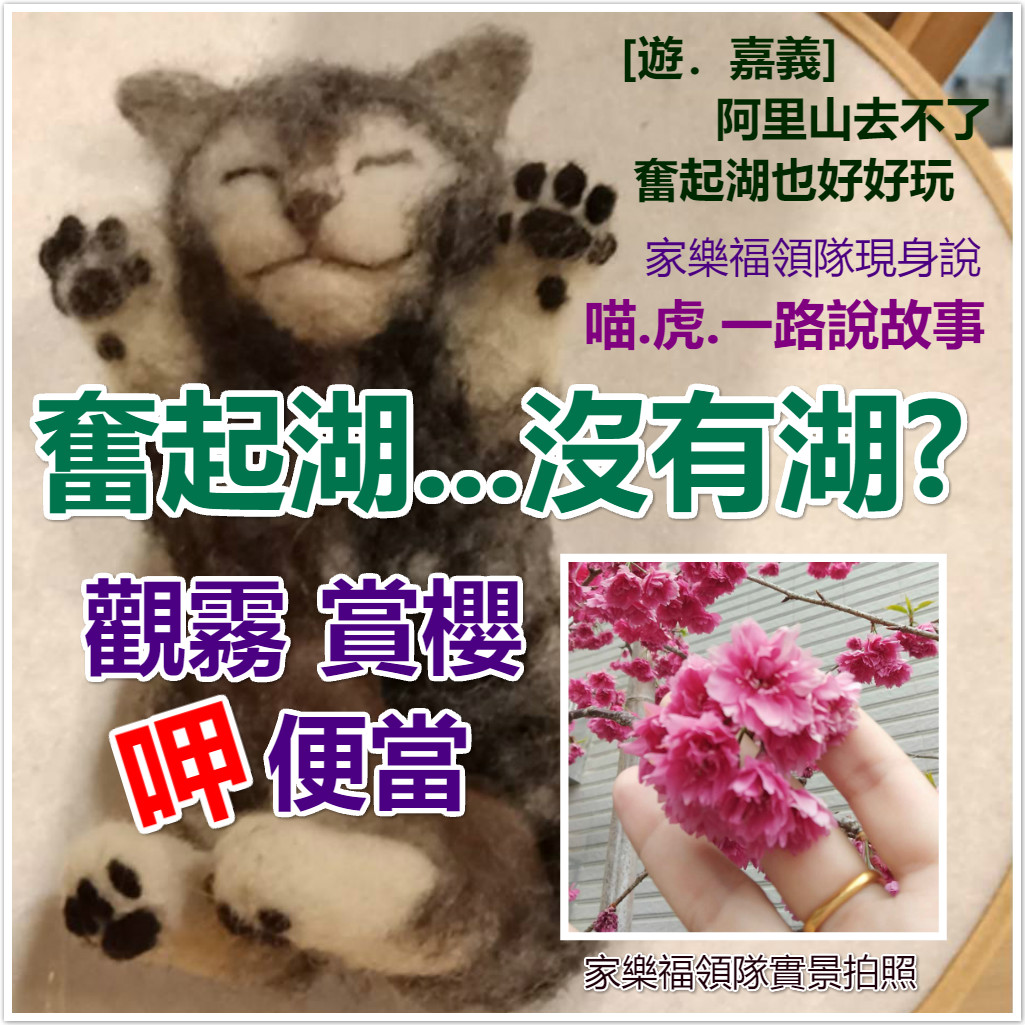 透過1個故事《星空小木屋》檜木甜甜圈點亮整座山，引領遊客尋著亮光走進森林內探險去一日遊行程表  (車上活動)公路風光&影片欣賞&有獎徵答..出發—國道風光—嘉義吳鳳廟/阿里山忠王祠/國家三級古蹟▋阿里山公路X隙頂觀霧台(拍照15分)▋奮起湖老街(三景區地圖秘密路線~領隊跟你說~噓~逗陣遊)*午餐便當請自理很多選擇喔 ▋14:30下山..萬客香X地久橋+西點餐點或中埔阿霞肉粽輕食晚餐~回程。2020開春賞櫻團 ●2/8 ●3/8三人組1758平均586元/人賞花屬於自然景觀如欲開花閉落景象以參觀景區為主幼童6歲以下及樂齡65歲以上每座位收612元★單人每座位收682元●包含：車資、早餐三明治或熱包子一份、車上小茶點、200萬+20萬保險費、代收轉付稅金、作業費、回程西點餐盒或阿霞肉粽一粒●不包含：司領小費100元、午餐(建議市集風味小吃)★奮起湖便當各家均有獨特風味.可以先上網選擇喜好